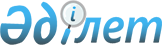 Об утверждении Правил проведения раздельных сходов местного сообщества и количественного состава представителей жителей сел для участия в сходах местного сообщества Диевского сельского округа Аулиекольского района Костанайской областиРешение маслихата Аулиекольского района Костанайской области от 1 ноября 2023 года № 76
      В соответствии с пунктом 6 статьи 39-3 Закона Республики Казахстан "О местном государственном управлении и самоуправлении в Республике Казахстан" и приказом Министра национальной экономики Республики Казахстан от 23 июня 2023 года № 122 "Об утверждении Типовых правил проведения раздельных сходов местного сообщества" Аулиекольский районный маслихат РЕШИЛ:
      1. Утвердить прилагаемые Правила проведения раздельных сходов местного сообщества Диевского сельского округа Аулиекольского района Костанайской области согласно приложению 1 к настоящему решению.
      2. Утвердить количественный состав представителей жителей сел для участия в сходе местного сообщества Диевского сельского округа Аулиекольского района Костанайской области согласно приложению 2 к настоящему решению.
      3. Настоящее решение вводится в действие по истечении десяти календарных дней после дня его первого официального опубликования. Правила проведения раздельных сходов местного сообщества Диевского сельского округа Аулиекольского района Костанайской области Глава 1. Общие положения
      1. Настоящие Правила проведения раздельных сходов местного сообщества Диевского сельского округа Аулиекольского района Костанайской области разработаны в соответствии с пунктом 6 статьи 39-3 Закона Республики Казахстан от 23 января 2001 года "О местном государственном управлении и самоуправлении в Республике Казахстан и приказом Министра национальной экономики Республики Казахстан от 23 июня 2023 года № 122 "Об утверждении Типовых правил проведения раздельных сходов местного сообщества" и устанавливают порядок проведения раздельных сходов местного сообщества жителей Диевского сельского округа.
      2. В настоящих Правилах используется следующие основные понятия:
      1) раздельный сход местного сообщества - непосредственное участие жителей сел (членов местного сообщества) в избрании представителей для участия в сходе местного сообщества;
      2) местное сообщество - совокупность жителей (членов местного сообщества), проживающих на территории сельского округа, в границах которой осуществляется местное самоуправление, формируются и функционируют его органы. Глава 2. Порядок проведения раздельных сходов местного сообщества
      3. Для проведения раздельного схода местного сообщества территория сельского округа подразделяется на участки (села, улицы).
      4. На раздельных сходах местного сообщества избираются представители для участия в сходе местного сообщества в количестве не более трех человек.
      5. Акимом сельского округа созывается и организуется проведение раздельного схода местного сообщества в пределах сел.
      При наличии в пределах микрорайона или улицы многоквартирных домов раздельные сходы многоквартирного дома не проводятся.
      6. О времени, месте созыва раздельных сходов местного сообщества и обсуждаемых вопросах население местного сообщества оповещается акимом сельского округа не позднее, чем за десять календарных дней до дня его проведения через средства массовой информации или иными способами.
      7. Перед открытием раздельного схода местного сообщества проводится регистрация присутствующих жителей сел.
      Не допускается участие в раздельнос сходе местного сообщества несовершенноолетних лиц, лиц, признанных судом недееспособным, а также лиц, содержащихся в местах лишения свободы по приговору суда.
      Раздельный сход местного сообщества считается состоявшимся при участии не менее десяти процентов жителей (членов местного сообщества), проживающих в данном сельском округе.
      8. Раздельный сход открывается акимом сельского округа или уполномоченным им лицом.
      Председателем раздельного схода является аким сельского округа или уполномоченное им лицо.
      На раздельном сходе ведется протокол, для оформления протокола раздельного схода местного сообщества открытым голосованием избирается секретарь.
      9. Кандидатуры представителей жителей сел для участия в сходе местного сообщества выдвигаются участниками раздельного схода в соответствии с количественным составом, утвержденным Аулиекольским районным маслихатом.
      10. Голосование проводится открытым способом, персонально по каждой кандидатуре. Избранными считаются кандидаты, набравшие наибольшие количество голосов участников раздельного схода местного сообщества.
      Председатель раздельного схода пользуется правом решающего голоса в случае, если при голосовании на раздельном сходе местного сообщества голоса участников разделяются поровну.
      11. Протокол раздельного схода местного сообщества подписывается председателем и секретарем и в течение двух рабочих дней со дня проведения раздельного схода передается секретарем схода в аппарат акима Диевского сельского округа.
      На сходе местного сообщества или собрании местного сообщества ведется протокол, в котором указываются:
      1) дата и место проведения схода местного сообщества или собрания местного сообщества;
      2) общее число членов местного сообщества, проживающих на территории сельского округа и имеющих право участвовать в сходе местного сообщества или на собрании местного сообщества;
      3) количество и список присутствующих с указанием фамилии, имени, отчества (при его наличии);
      4) фамилия, имя, отчество (при его наличии) председателя и секретаря схода местного сообщества или собрания местного сообщества;
      5) повестка дня, содержание выступлений и принятые решения. Количественный состав представителей жителей сел для участия в сходе местного сообщества Диевского сельского округа Аулиекольского района Костанайской области
					© 2012. РГП на ПХВ «Институт законодательства и правовой информации Республики Казахстан» Министерства юстиции Республики Казахстан
				
      Председатель районного маслихата 

Д. Койшибаев
Приложение 1к решению маслихатаот 1 ноября 2023 года№ 76Приложение 2к решению маслихатаот 1 ноября 2023 года№ 76
№
п/п
Наименование населенного пункта, улиц Диевского сельского округа
Количество представителей (человек)
1
Село Диевка
19
Улица Абая
2
Улица Алтынсарина
2
Улица Баймагамбетова
2
Улица Байтурсынова
2
Улица Бигельдинова
1
Улица Гагарина
1
Улица Комсомольская
1
Улица Ленина
2
Улица Майлина
1
Улица Мамедова
1
Улица Муратбаева
1
Улица Мира
1
Улица Нечепуренко
1
Улица Рыскулова
1
2
Село Ушкарасу
3
3
Село Косколь
3
4
Село Косагал
9
Улица Казахская
1
Улица 20 лет Целины
1
Улица Гагарина
1
Улица Комсомольская
1
Улицы Мира, Новая
1
Улицы Пер. Восточный, Пришкольная, Приэлеваторная
2
Улицы Степная, Строительная, Юбилейная
2
5
Село им К.Тургумбаева
6
Улицы А.Молдагуловой, Абая
1
Улицы Алтынсарина, Ауэзова
1
Улицы Баймагамбетова, Байтурсынова
1
Улицы Больничая, Бураншина, Колос
1
Улицы Майлина, Молодежная, Озерная, Школьная
2
Всего
40